الجمهـــورية الجــزائريـة الديمقراطيــة الشعبيــةRÉPUBLIQUE ALGÉRIENNE DÉMOCRATIQUE ET POPULAIREوزارة التعليـم العالـي والبحـث العلمـيMINISTÈRE  DE L’ENSEIGNEMENT SUPÉRIEUR ET DE LA RECHERCHE SCIENTIFIQUE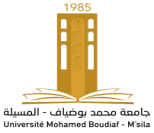 a حافظة المتربصاللقب و الاسم : ..............................................................................................................................................................................................................................................................................................................الدرجة:.................................................................................................................................الكُلية: ........................................................................................................................................................................قسم : .................................................................................................................................مصلحة : ...........................................................................................................................................................................الفترة : من ............................................./ ............................................./ ............................................. إلى .............................................../ ...................................................../ ...................................................عدد الأيام الممنوحة : .............................................يوم / عدد أيام التربص : ......................................................................................................................................................................الهيئة المستقبلة: .........................................................................................................................................................................................................................................................................................................المدينة:.............................................................................................................................................................البلد ........................................................................................................................................................مشروع التربص........................................................................................................................................................................................................................................................................................................................................................................................................................................................................................................................................................................................................................................................................................................................................................................................................................................................................................................................................................................................................................................................................................................................................................................................................................................................................................................................................................................................................................................................................................................................................................................................................................................................................................................................................................................................................................................................................................................................................................................................................................................................................................................................................................................مدى جدوى مشروع التربص................................................................................................................................................................................................................................................................................................................................................................................................................................................................................................................................................................................................................................................................................................................................................................................................................................................................................................................................................................................................................................................................................................................................................................................................................................................................................................................................................................................................................................................أهداف التربص:1................................................................................................................................................................................................................................................................................................................................................2. ...............................................................................................................................................................................................................................................................................................................................................الآثار المتوقعة: ............................................................................................................................................................................................................................................................................................................................................................................................................................................................................................................................................................................................................................................................................................................................................................................................................................................................................................................................................................................................................................................................................................................................................................................................................................................................................................................................................................................................................................................................................................................................................................................................................................................................................................................................................................................................................النتائج المتحصل عليها :............................................................................................................................................................................................................................................................................................................................................................................................................................................................................................................................................................................................................................................................................................................................................................................................................................................................................................................................................................................................................................................................................................................................................................................................................................................................................................................................................................................................................................................................................................................................................................................................................................................................................................................................................................................................................الكفاءات المستهدفة  :1. ................................................................................................................................................................................................................................................................................................................................................................................................................................................................................................................................................................................................................................................................................................................2. ..........................................................................................................................................................................................................................................................................................................................................................................................................................................................................................................................................................................................................................................................................................................3.................................................................................................................................................................................................................................................................................................................................................................................................................................................................................................................................................................................................................................................................................................................4. ..........................................................................................................................................................................................................................................................................................................................................................................................................................................................................................................................................................................................................................................................................................................تقييم المتربص من طرف الهيئة المستقبلة :...................................................................................................................................................................................................................................................................................................................................................................................................................................................................................................................................................................................................................................................................................................................................................................................................................................................................................................................................................................................................................................................................................................................................................................................................................................................................................................................................................................................................................................................................................................................................................................................................................................................................................................................................................................................................................................................................................................................................................................................................................................................................................................................................................................................................................................................................................................................................................................................................................................................................................................................................................................................................................................................................................................................................................................................................................................................................................................................................................................................................................................................................................................................................................................................................................................................................................................................................................................................................................................................................................................................................................................................................................................................................................................................................................................................................................................................................................................................................................................................بتاريخ:...................................................................................................................................................	إمضاء المتربص                                                                           تأشيرة الهيئة المستقبلةالانجـــــــــــــــــــازات           يوميـــــــــات المتربـــــــــــــصالنشاطات المنجزة:	إمضاء المتربص										تأشيرة الهيئة المستقبلة، المتابع (إلزامي)الأهداف المسطّرة العمليـــــــــــــــــــــــــاتالمهـــــــــــــامالمهام و العمليات المنجزةالمهام و العمليات المنجزةالأشخاص المرجعيين المستشارينالأسئلة المطروحةالمعدات والموارد المستخدمةالكفاءات المُطورةنقاط القوةنقاط الضعفالفُرَصتعليق المتربصتعليق مسؤول التربصالتاريخالهدفالنشاط المنجزنتيجة الإستيعابعدد الساعات